ANALISIS KADAR HIDROKUINON PADA KRIM PEMUTIHYANG DIJUAL DI PASAR SIMPANG LIMUNKOTA MEDANSKRIPSIOLEH:PUSPITA WULAN DARINPM. 182114119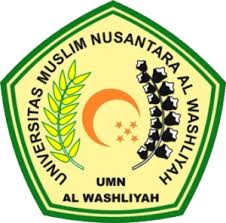 PROGRAM STUDI SARJANA FARMASIFAKULTAS FARMASIUNIVERSITAS MUSLIM NUSANTARA AL-WASHLIYAH MEDAN2020ANALISIS KADAR HIDROKUINON PADA KRIM PEMUTIHYANG DIJUAL DI PASAR SIMPANG LIMUNKOTA MEDANSKRIPSIDiajukan untuk melengkapi dan memenuhi syarat-syarat untuk memperoleh Gelar Sarjana Farmasi pada Program Studi Sarjana Farmasi Fakultas Farmasi Universitas Muslim Nusantara Al-WashliyahOLEH:PUSPITA WULAN DARINPM. 182114119PROGRAM STUDI SARJANA FARMASIFAKULTAS FARMASIUNIVERSITAS MUSLIM NUSANTARA AL-WASHLIYAH MEDAN2020